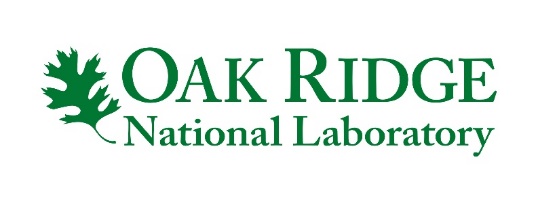 Request for DonationRequesting Organization’s Name: 	Mailing Address: 	Phone: 	Web Site (if available): 	501(c)(3) Employer ID # or Tax ID #: 	Primary ContactName & Job Title: 	Phone & Email: 	Secondary ContactName & Job Title: 	Phone and Email: 	Project InformationProject Title & Description: 	Category:STEM EducationEconomic DevelopmentCommunity & EnvironmentalHealth & Human ServicesArts & CultureOther 	Type of request:Cash—Amount of Request: ___________________Date needed: 	In-kind—Specific need(s): ____________________ Date needed: 	SponsorshipVolunteer (e.g., mentoring, skill-based, all-purpose) ________________________________________________________________________How does this request fit within UT-Battelle/ORNL overall goals and objectives for corporate giving? _____________________________________________________________________________________________________________________________________________________________________________________________________Please send this document to Community@ornl.gov or the following address:ORNL Communications DivisionCommunity Engagement P.O. Box 2008Oak Ridge, TN 37831-6266Oak Ridge National Laboratory is managed by UT-Battelle LLC for the US Department of Energy. Please read the Community Engagement Guidelines for nonprofit giving here.Updated 1/23/20